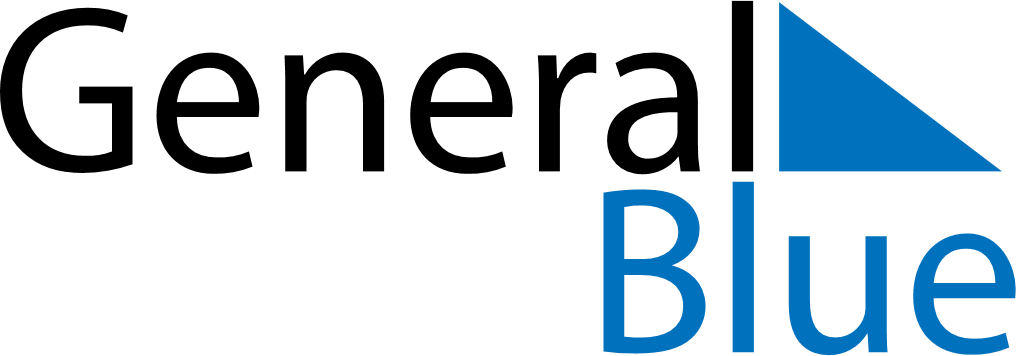 2027 - Q4United Arab Emirates2027 - Q4United Arab Emirates2027 - Q4United Arab Emirates2027 - Q4United Arab Emirates2027 - Q4United Arab Emirates2027 - Q4United Arab Emirates October 2027 October 2027 October 2027MondayTuesdayTuesdayWednesdayThursdayFridaySaturdaySunday123455678910111212131415161718191920212223242526262728293031 November 2027 November 2027 November 2027MondayTuesdayTuesdayWednesdayThursdayFridaySaturdaySunday12234567899101112131415161617181920212223232425262728293030 December 2027 December 2027 December 2027MondayTuesdayTuesdayWednesdayThursdayFridaySaturdaySunday123456778910111213141415161718192021212223242526272828293031Dec 2: National DayDec 25: Laylat al-Mi’raj